Baja de variasacciones del sector por expectativas de congelamiento tarifaro .En N.Y. las acciones cotizantes cerraron negativas.TRAN cierra en $ 26,90 con baja de -2.71% en la semana.PAMP queda en $ 57,30 con baja de -2.63% respecto del cierre anterior y en N.Y. cierra en us$ 11.15 subiendo un 5.39%. EDN finaliza la semana en $ 28,00 subiendo el 18.14% en la semana y en N.Y. queda en us$ 4.48 bajando un -3.30%.CEPU finaliza en $ 34,95 con una ganancia de 0.58% en pesos y en N.Y. alcanza us$ 2.78 subiendo 1.83%,Mantenemos posiciones comprados en todos los activos del sector con potencial señal de venta en EDN y TRAN por debajo de determinados valores..EVOLUCION DE LOS ACTIVOS EN LA SEMANA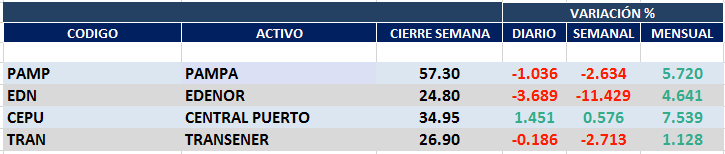 PAMPA (Cierre al 14/08/2020 $ 57,30)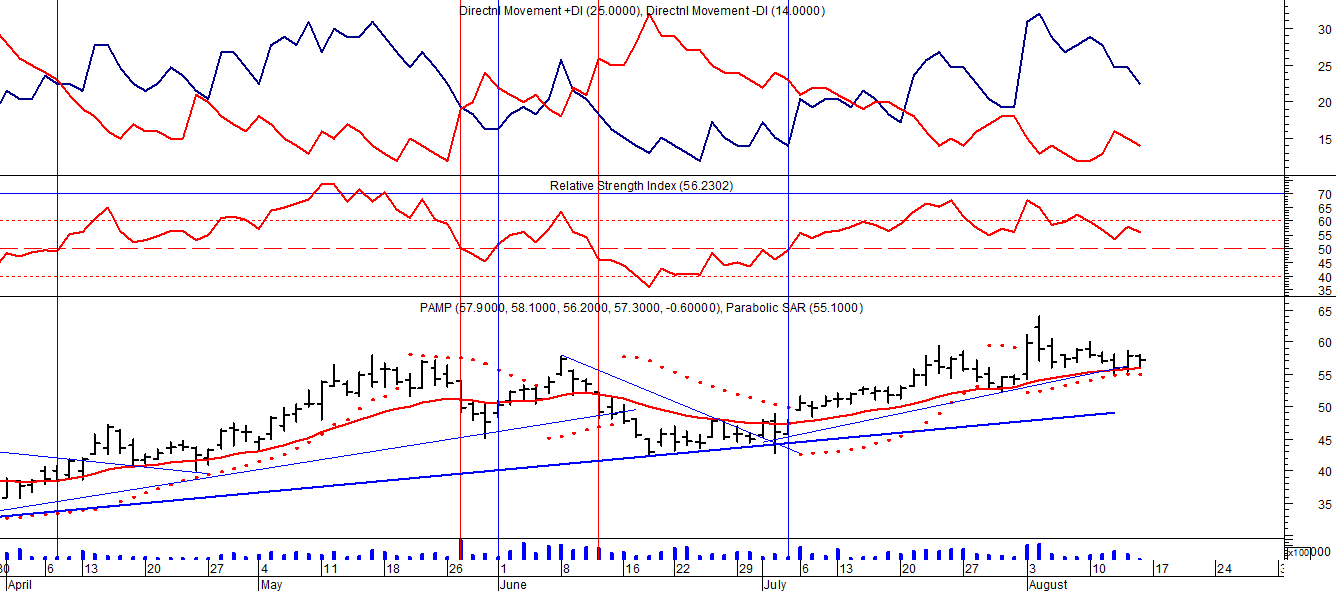 EDENOR (Cierre al 14/08/2020 $ 24,80)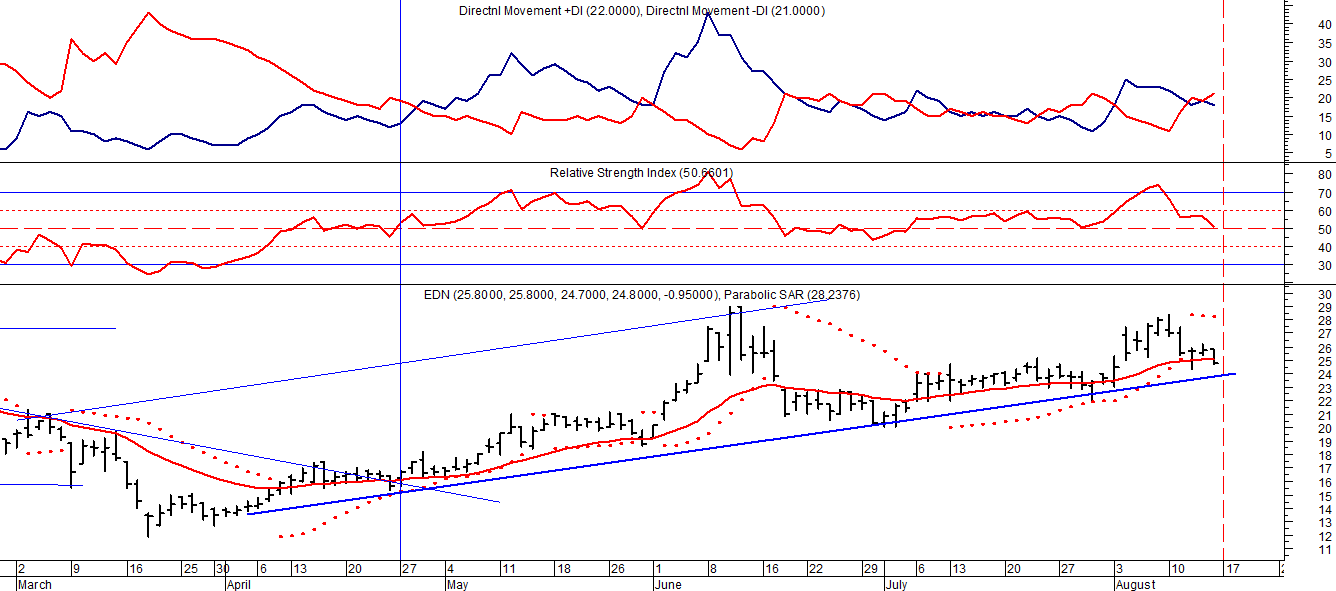 Señal de compra el 15/08/2018 en $ 44,00.Señal de venta el 20/02/2019 en $ 53,00.Señal de compra el 18/12/2019 en $ 21,00.Señal de venta el 24/01 en $ 22,50.Señal de compra el 27/04 en $ 16.00.Potencial señal de venta por debajo de $ 24,00TRAN (Cierre al 14/08/2020 $ 27,65)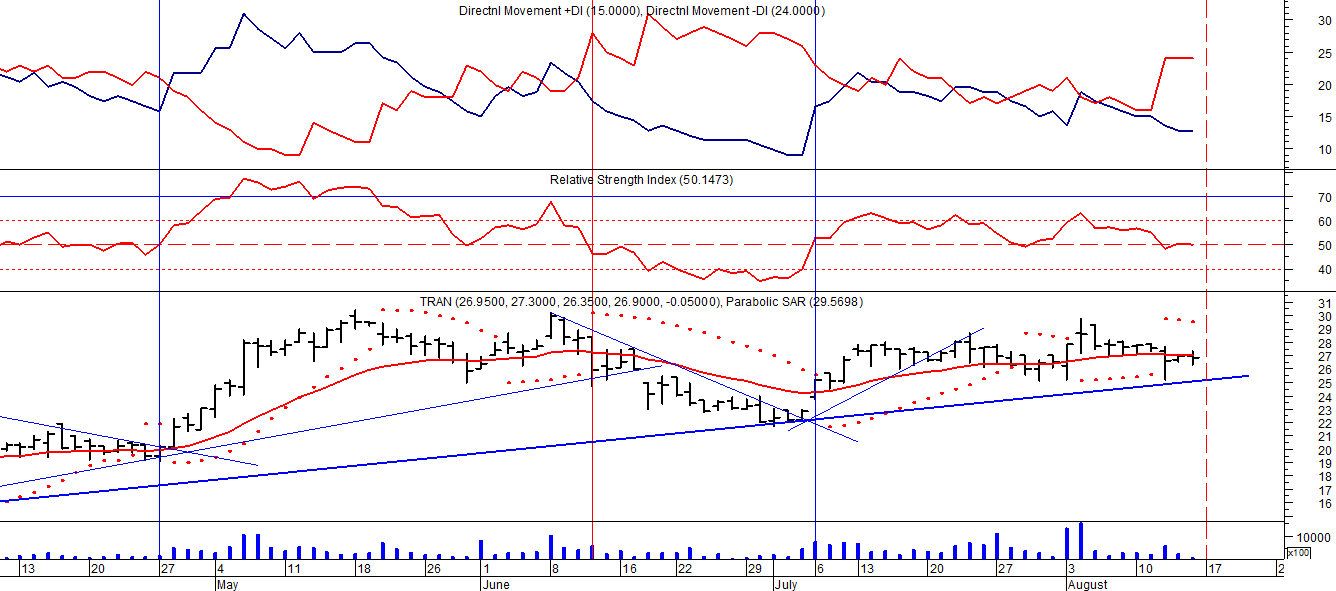 Señal de compra el 03/05 en $ 36,00.Señal de venta el 12/08 en $ 24,00.Señal de venta el 7/02 en $ 28,00.Señal de compra el 27/04 en $ 20,00.Señal de venta el 12/06 en $ 26,00Señal de compra el 06/07 en $ 25,00.Potencial señal de venta por debajo de $ 25,00.CEPU (Cierre al 07/08/2020 $ 34,95)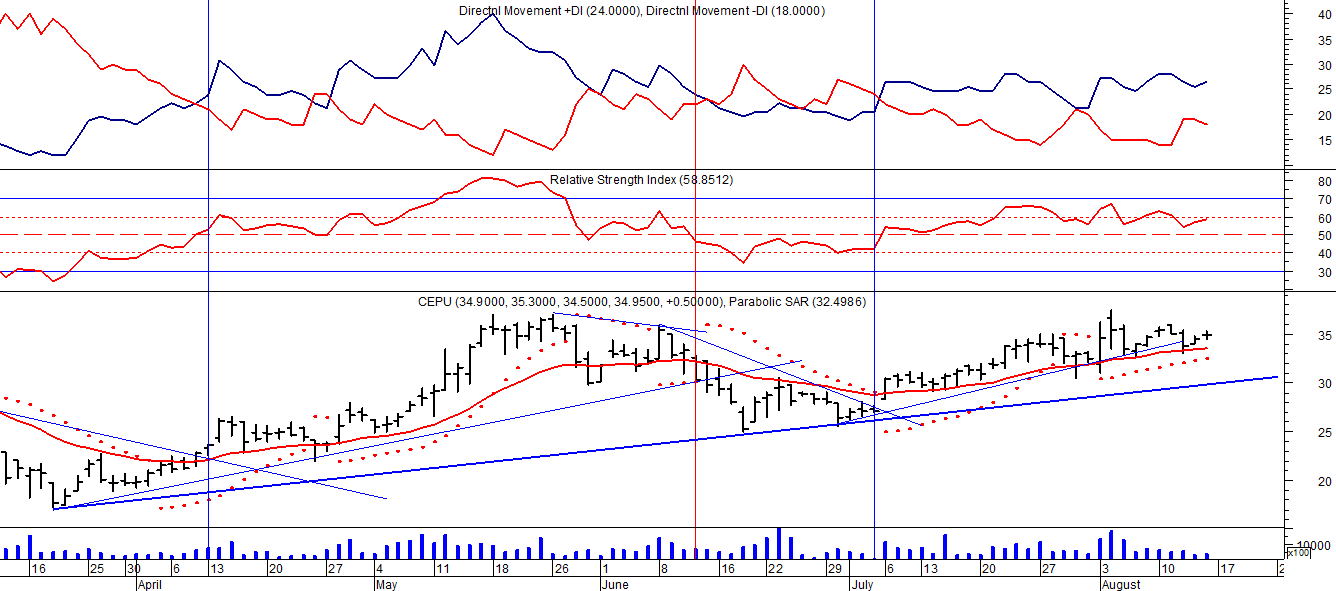 Señal de compra el 14/04 en $ 23,00.Señal de venta el 12/06 en $ 30,00.Señal de compra el 06/07 en $ 30,00.